Theatre and Movement Classes with BarbaraWe have our first of the year wonderful session of dramatic movement this spring with teacher Barbara Diabo.  Barbara has been teaching theatre at Montessori for 14 years and we are always thrilled by how much the children enjoy and learn from this activity.  Barbara has a BFA in Theatre from Concordia University and has worked as a professional actor and dancer.  Barbara has been teaching pre-school age children in Montreal since 1989 and her aspiration is to teach children the love of movement.  Her program combines theatre and creative movement for a unique combination.  Each of her classes has a theme (and during each school year the themes will not repeat); for example:castle adventureseasons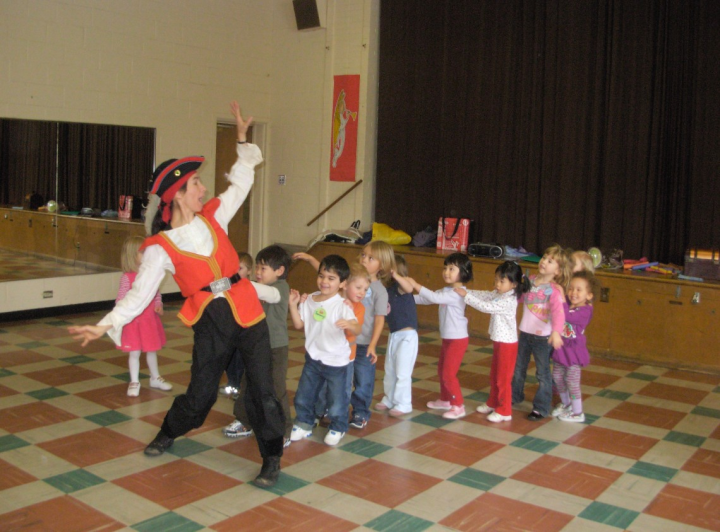 in spacedreamsdinosaursinternational games and dancescampingpirate adventuresportsthe Old Westthe 5 sensesinsectsairartcooperationsnowNative Americansholiday themesbeachIn each class the children will act out various scenarios according to the theme.  The objective is to have the children learn acting skills while getting plenty of exercise and learning about the theme.  Barbara’s mission is to “inspire the children to get up and move while they improve their locomotive skills, balance, co-ordination, creativity, memory and team work”.   Children are divided into groups by age. This program is excellent for all age groups including our youngest students!Barbara’s classes will be on Monday afternoons(6 classes) on the following dates:January 20, 27February 3, 10, 17, 24(Parents are invited to watch our class on February 24)To register your child, please complete the form below and return to the office with your payment._________________________________________________________________________________________________I wish to register my child (child’s name) ______________________________________in classroom number _____________ for the January/February 2020 Theatre and Movementclasses with Barbara.I submit $65.00    _______cash      ______cheque    ______etransfer(please note child’s name, etransfer@montessoripc.com)Parent’s signature _______________________________________________________